Source: https://www.researchgate.net/figure/Operation-times-and-energy-consumption-of-home-appliances_tbl1_268406195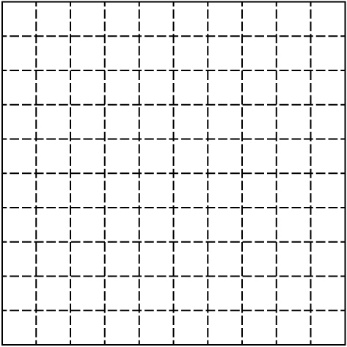 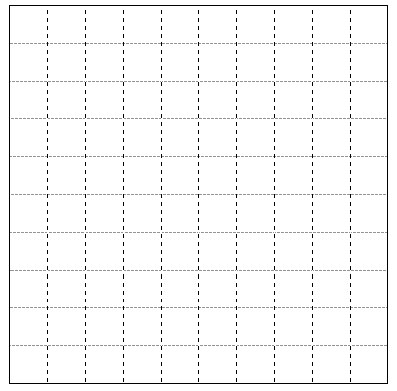 ApplianceOn-Time 
per day On-Time
per day 
(decimal)On-Time 
per day 
(fraction)On-Time
per day 
(%)Bathroom lighting2 h 57 minCooking stove, ventilation2 h 12 min0.09Dishwasher1 h 7 min5%Floor heating4 h 5 min17%Iron, vacuum cleaner2 h 2 minLighting7 h 58 min0.33Refrigerator15 h 36 minTV, modem, PC, video12 h 42 min53%Washing machine32 min0.02Water heater5 h 46 min